Marienbad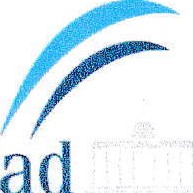 K U R & S PA H O T E L S DANUBIUS HOTELS GROUPLéčebné lázně, Mariánské Lázně a.s.Masarykova 22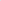 Léčivé zdroje353 22 Mariánské LázněICO 453591 13 Dič CZ453591 13OB [ED NÁ VKA č LC;z /PRH 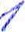 Dodavatel.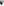 Referenční laboratoře PLZ MZIng. Jaroslav KožíkZávodní 94360 OO Karlovy varyV Mariánských Lázních dne 25. I .2()19ve smyslu rozhodnutí Č. j.: MZDR 73008/2016-5/OZD-ČIL-Pr ze dne 22.6.2017 a výnosu ONV Cheb č. j. 767/VLHZ/86-233 u Vás objednáváme na rok 2018 následující práce:Komplexní analýzu zdrojů: Ambrož l, Ambrož Il, Ambrož Il l, Ferdinand IV, Ferdinand VIII, Křížový Il, Křížový IV, Lesní pramen a Ustřední I dle par. 2 vyhl. č. 423/2001 Sb. V ceně …x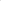 ………,- Kč. Celkem 319 000,- Kč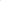 Mikrobiologická šetření dle vyhl. č. 423/2001 Sb. 1x za čtvrtletí u zdrojů Sonda Il, Sonda IV, Sonda V, Schirmer studna, Schirmer drén, Alfa, Beta, Gama, Delta a Putz v ceně ………. x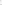 ……... Celkem 44.000,- KčČtvrtletní rozbory vypouštěných zvláštních vod dle výroku ONV- Cheb v ceně ……..,- Kč. Celkem 2.320,- Kč.Termín pro komplexní analýzy je 5. —9. měsíc 2019. Práci převezme Ing. Martin Drbal.Ing.Lev Novobilský Ludmila Páterková generální ředitel řed.LZ a správy majetku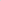 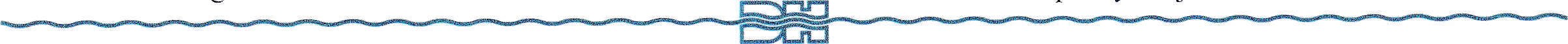 DANUBIUS HOTELS GROUP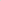 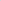 LÉČEBNÉ LÁZNĚ MARIÁNSKÉ LÁZNĚ a. s,Léčivé zdvoje a správa majetkuNehrova 27, CZ - 353 29 Mariánské Lázně • Tel.: +420 / 354 669 140-2 Fax: +420 / 354 669 200 E-mail: paterkova@badmarienbad.cz • www. marienbad. cz